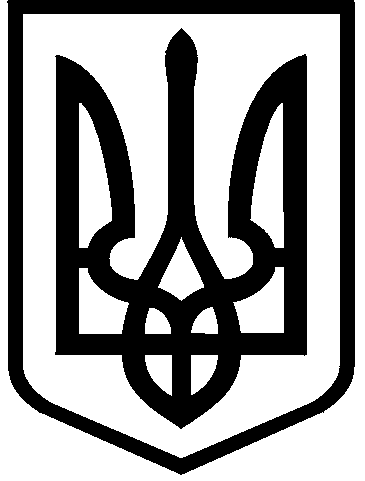 КИЇВСЬКА МІСЬКА РАДАI CЕСІЯ ІX СКЛИКАННЯРІШЕННЯ24 грудня 2020 року № 24/24ТПро бюджет міста Києва на 2021 рікІз змінами і доповненнями, внесеними
рішенням Київської міської радивід 22.04.2021 №574/615Керуючись Бюджетним кодексом України, Законом України «Про місцеве самоврядування в Україні» та враховуючи розпорядження виконавчого органу Київської міської ради (Київської міської державної адміністрації) від 16 листопада 2020 року № 1810 «Про прогноз бюджету міста Києва на 2021-2023 роки», від 08 грудня 2020 року № 1920 «Про схвалення проєктів рішень Київської міської ради «Про бюджет міста Києва на 2021 рік» та «Про Програму економічного і соціального розвитку м. Києва на 2021-2023 роки» Київська міська радаВИРІШИЛА:1. Визначити на 2021 рік:доходи бюджету міста Києва у сумі 60 747 831 528 гривень, у тому числі, доходи загального фонду бюджету міста Києва – 54 938 765 700 гривень та доходи спеціального фонду бюджету міста Києва – 5 809 065 828 гривень згідно з додатком 1 до цього рішення;видатки бюджету міста Києва у сумі   67 106 147 356 гривень, у тому числі, видатки загального фонду бюджету міста Києва – 45 539 915 548 гривень та видатки спеціального фонду бюджету міста Києва – 21 566 231 808 гривень;повернення кредитів до бюджету міста Києва у сумі 81 636 671 гривня, у тому числі, повернення кредитів до загального фонду бюджету міста Києва – 81 336 671 гривня, повернення кредитів до спеціального фонду бюджету міста Києва – 300 000 гривень;надання кредитів з бюджету міста Києва у сумі 194 753 116 гривень, у тому числі, надання кредитів із загального фонду бюджету міста Києва – 194 753 116  гривень;профіцит за загальним фондом бюджету міста Києва у сумі 9 285 433 707 гривень згідно з додатком 2 до цього рішення;дефіцит за спеціальним фондом бюджету міста Києва у сумі 15 756 865 980 гривень згідно з додатком 2 до цього рішення;оборотний залишок бюджетних коштів бюджету міста Києва у розмірі 20 000 000 гривень, що становить 0,05 відсотка видатків загального фонду бюджету міста Києва, визначених цим пунктом;резервний фонд бюджету міста Києва у розмірі 212 371 200 гривень, що становить 0,5 відсотка видатків загального фонду бюджету міста Києва, визначених цим пунктом.(Пункт 1 в редакції рішення Київської міської ради від 22.04.2021 №574/615).2. Затвердити бюджетні призначення головним розпорядникам коштів бюджету міста Києва на 2021 рік у розрізі відповідальних виконавців за бюджетними програмами згідно з додатками 3, 4 до цього рішення.3. Затвердити міжбюджетні трансферти з бюджету міста Києва на 2021 рік згідно з додатком 5 до цього рішення.Відповідно до частини сьомої статті 108 Бюджетного кодексу України розподіл та перерозподіл обсягів трансфертів з Державного бюджету України бюджету міста Києва у період між сесіями Київської міської ради здійснюється згідно з розпорядженням виконавчого органу Київської міської ради (Київської міської державної адміністрації) з наступним внесенням змін до рішення про бюджет міста Києва на 2021 рік.(Пункт 3 в редакції рішення Київської міської ради від 22.04.2021 №574/615).4. Затвердити на 2021 рік розподіл коштів бюджету розвитку на здійснення заходів на будівництво, реконструкцію і реставрацію об’єктів виробничої, комунікаційної та соціальної інфраструктури за об’єктами згідно з додатком 6 до цього рішення.5. Затвердити розподіл витрат бюджету міста Києва на реалізацію місцевих/регіональних програм у 2021 році у сумі 34 548 321 224 гривня згідно з додатком 7 до цього рішення.(Пункт 5 в редакції рішення Київської міської ради від 22.04.2021 №574/615).6. Встановити, що у загальному фонді бюджету міста Києва на 2021 рік до доходів загального фонду належать доходи, визначені статтями 64, 66 та 69 Бюджетного кодексу України, та трансферти, визначені статтями 103, 1032, 1033, 104, 105 Бюджетного кодексу України (крім субвенцій, визначених статтею 691 та частиною першою статті 71 Бюджетного кодексу України).7. Встановити, що джерелами формування спеціального фонду бюджету міста Києва на 2021 рік:1) у частині доходів є надходження, визначені статтями 691, 71 Бюджетного кодексу України, та трансферти, визначені статтею 1031 Бюджетного кодексу України;2) у частині фінансування є надходження, визначені пунктами 9 та 10 частини першої статті 71 Бюджетного кодексу України;3) у частині кредитування є надходження, визначені пунктом 11 частини першої статті 691 Бюджетного кодексу України.8. Утворити в складі спеціального фонду бюджету міста Києва на 2021 рік цільовий фонд та затвердити Положення про формування та використання коштів цільового фонду бюджету міста Києва у 2021 році згідно з додатком 10 до цього рішення.Встановити, що у 2021 році кошти, отримані до спеціального фонду бюджету міста Києва згідно з пунктом 8 частини першої статті 691 Бюджетного кодексу України, спрямовуються на реалізацію заходів, визначених додатком 10 до цього рішення, а кошти, отримані до спеціального фонду згідно з підпунктом 3 пункту 7 цього рішення, спрямовуються на компенсацію різниці у відсоткових ставках та часткове погашення зобов’язань позичальників за кредитами відповідно до Положення про порядок фінансово-кредитної підтримки молодих сімей та одиноких молодих громадян на будівництво (реконструкцію) житла в місті Києві, затвердженого рішенням Київської міської ради від 18 листопада 2004 року № 570/1980 (за рахунок джерел, визначених підпунктом 3 пункту 7 цього рішення).9. Визначити на 31 грудня 2021 року граничний обсяг місцевого боргу міста Києва у сумі 7 024 719 600 гривень, граничний обсяг надання місцевих гарантій у 2021 році у сумі 11 797 514 130 гривень.Відповідно до стратегії управління боргом міста Києва Департаменту фінансів виконавчого органу Київської міської ради (Київської міської державної адміністрації) затвердити на 2021 рік індикативну граничну ефективну ставку залучення коштів в іноземній валюті до бюджету міста Києва та/або надання місцевих гарантій.(Пункт 9 в редакції рішення Київської міської ради від 22.04.2021 №574/615).10. Встановити, що у 2021 році місцеві гарантії у сумі до 11 641 600 000 гривень можуть надаватись для забезпечення повного або часткового виконання боргових зобов’язань суб’єктів господарювання - резидентів України, що належать до комунального сектора економіки міста Києва, розташовані на території міста Києва та здійснюють на цій території реалізацію інвестиційних проєктів, метою яких є розвиток комунальної інфраструктури та/або впровадження ресурсозберігаючих технологій.Взяти до відома, що для виконання комунальними підприємствами у 2021 році боргових зобов’язань, за якими надана місцева гарантія за рішеннями Київської міської ради від 02 грудня 2010 року № 250/5062 «Про надання гарантій Європейському банку реконструкції та розвитку», від 02 жовтня 2013 року № 13/9601 «Про заходи щодо залучення кредиту від Північної екологічної фінансової корпорації  (НЕФКО) та надання місцевої гарантії», від 19 грудня 2019 року № 497/8070 «Про надання місцевої гарантії», бюджетні призначення встановлені цим рішенням відповідним головним розпорядникам бюджетних коштів і деталізуються паспортами бюджетних програм.Обов’язковою умовою надання місцевих гарантій є укладення договору між Департаментом фінансів виконавчого органу Київської міської ради (Київської міської державної адміністрації) та суб’єктом господарювання про погашення заборгованості суб’єкта господарювання перед територіальною громадою міста Києва за виконання гарантійних зобов’язань. Істотними умовами такого договору мають бути зобов’язання суб’єкта господарювання:1) внести плату за надання місцевої гарантії;2) надати майнове або інше забезпечення виконання зобов’язань за гарантією;3) відшкодувати витрати місцевого бюджету міста Києва, пов’язані з виконанням гарантійних зобов’язань;4) сплатити пеню за прострочення відшкодування зазначених витрат. Пеня нараховується за кожний день прострочення сплати заборгованості у національній валюті з розрахунку 120 відсотків річних облікової ставки Національного банку за офіційним курсом гривні до іноземної валюти, встановленим Національним банком на день нарахування пені;5) надати гаранту права на договірне списання банком коштів з рахунків суб’єкта господарювання на користь гаранта.Місцеві гарантії надаються в обсягах, на умовах та відповідно до повноважень, визначених окремим рішенням Київської міської ради про надання таких гарантій.11. Визначити на 2021 рік відповідно до статті 55 Бюджетного кодексу України захищеними видатками бюджету міста Києва видатки загального фонду за їх економічною структурою:оплату праці працівників бюджетних установ (код 2110);нарахування на заробітну плату (код 2120);придбання медикаментів та перев’язувальних матеріалів (код 2220);забезпечення продуктами харчування (код 2230);оплату комунальних послуг та енергоносіїв (код 2270);обслуговування місцевого боргу (код 2400);поточні трансферти місцевим бюджетам (код 2620);соціальне забезпечення (код 2700);підготовку кадрів закладами фахової передвищої та вищої освіти (код 2282);забезпечення осіб з інвалідністю технічними та іншими засобами реабілітації, виробами медичного призначення для індивідуального користування (код 2282);наукову та науково-технічну діяльність (код 2281);компенсацію процентів, сплачуваних банкам та/або іншим фінансовим установам за кредитами, отриманими громадянами на будівництво (реконструкцію) чи придбання житла (код 2730);оплату послуг з охорони державних (комунальних) закладів культури (2240);оплату енергосервісу (код 2276).12. Відповідно до статті 16 Бюджетного кодексу України доручити директору Департаменту фінансів виконавчого органу Київської міської ради (Київської міської державної адміністрації) здійснювати:1) на конкурсних засадах розміщення тимчасово вільних коштів бюджету міста Києва на депозитах або шляхом придбання цінних паперів, емітованих Київською міською радою, з подальшим поверненням таких коштів до кінця поточного бюджетного періоду, а також шляхом придбання державних цінних паперів;2) місцеві запозичення у межах, визначених рішенням Київської міської ради про бюджет міста Києва на 2021 рік, та підписувати від імені Київської міської ради усі та будь-які угоди і документи, необхідні для здійснення правочинів з місцевим боргом.13. Надати повноваження Департаменту фінансів виконавчого органу Київської міської ради (Київської міської державної адміністрації):1) відповідно до статей 43, 73 Бюджетного кодексу України отримувати у порядку, затвердженому Кабінетом Міністрів України, позики на покриття тимчасових касових розривів бюджету міста Києва, пов’язаних із забезпеченням захищених видатків загального фонду, в межах поточного бюджетного періоду за рахунок коштів єдиного казначейського рахунку на договірних умовах без нарахування відсотків за користування цими коштами з обов’язковим їх поверненням до кінця поточного бюджетного періоду;2) проводити розподіл коштів бюджету міста Києва у розрізі головних розпорядників коштів відповідно до затверджених у встановленому порядку помісячних розписів доходів і видатків з урахуванням бюджетних зобов’язань, зареєстрованих у Головному управлінні Державної казначейської служби України у м. Києві, можливостей бюджету та відповідно до досягнутого рівня виконання показників по мережі, штатах і контингентах, виконання обсягів робіт та надання послуг тощо;3) вчиняти організаційно-правові дії щодо здійснення місцевих запозичень, залучення позик на покриття тимчасових касових розривів бюджету міста Києва та здійснювати інші правові та організаційні дії щодо отримання, обслуговування, управління та повернення залучених коштів з урахуванням у бюджеті міста на відповідний рік витрат на їх обслуговування та повернення;4) здійснювати платежі, пов’язані з виконанням гарантійних зобов’язань територіальної громади міста Києва, згідно з відповідними договорами;5) здійснювати правочини з місцевим боргом з метою ефективного управління боргом міста Києва та здійснювати реструктуризацію заборгованості за кредитами, іншими борговими зобов’язаннями, залученими містом Києвом або під його гарантії, шляхом укладання з юридичними особами-позичальниками та/або юридичними особами-кредиторами відповідних угод тощо за умови дотримання граничного обсягу боргу на кінець бюджетного періоду;6) забезпечувати разом з міжнародними рейтинговими агентствами Fitch, Standard and Poor’s, Moody’s проведення рейтингової оцінки міста Києва як емітента та його цінних паперів;7) здійснювати видатки за рахунок коштів Державного бюджету України на проведення заходів з мобілізаційної підготовки галузей національної економіки України в частині утримання позаміського запасного пункту управління Київської міської державної адміністрації.14. Головним розпорядникам коштів бюджету міста Києва забезпечити:1) затвердження паспортів бюджетних програм протягом 45 днів з дня набрання чинності цим рішенням;2) здійснення управління бюджетними коштами у межах встановлених їм бюджетних повноважень та оцінку ефективності бюджетних програм, забезпечуючи ефективне, результативне і цільове використання бюджетних коштів, організацію та координацію роботи розпорядників бюджетних коштів нижчого рівня та одержувачів бюджетних коштів у бюджетному процесі;3) здійснення контролю за своєчасним поверненням у повному обсязі до бюджету коштів, наданих за операціями з кредитування бюджету, а також кредитів (позик), отриманих територіальною громадою міста Києва, та коштів, наданих під місцеві гарантії;4) доступність інформації про бюджет відповідно до законодавства, а саме:публічне представлення та публікацію інформації про бюджет за бюджетними програмами та показниками, бюджетні призначення щодо яких визначені цим рішенням, відповідно до вимог та за формами, встановленими Міністерством фінансів України, до 15 березня 2021 року;оприлюднення на Єдиному вебпорталі територіальної громади міста Києва паспортів бюджетних програм у триденний строк з дня їх затвердження;5) у встановленому порядку взяття бюджетних зобов'язань, довгострокових зобов'язань та розрахунків за енергосервісом;6) встановити за погодженням з Департаментом житлово-комунальної інфраструктури виконавчого органу Київської міської ради (Київської міської державної адміністрації) обґрунтовані ліміти споживання енергоносіїв та комунальних послуг у натуральних показниках для кожної бюджетної установи/комунального некомерційного підприємства, виходячи з обсягів відповідних бюджетних асигнувань;7) забезпечити у повному обсязі проведення розрахунків за електричну та теплову енергію, водопостачання, водовідведення, природний газ та послуги зв’язку, які споживаються бюджетними установами/комунальними некомерційними підприємствами;8) оптимізувати структуру та штатну чисельність, затверджену в штатних розписах на 31 грудня 2020 року, працівників комунальних підприємств, установ і організацій, які отримують підтримку за рахунок коштів бюджету міста Києва у межах затверджених асигнувань на оплату праці, не допускаючи збільшення такої чисельності, крім випадків, пов’язаних з відкриттям (розширенням) установ, комунальних підприємств та зростанням кількості одержувачів відповідних послуг;9) встановити за погодженням з Департаментом фінансів виконавчого органу Київської міської ради (Київської міської державної адміністрації) граничну чисельність штатних одиниць комунальних підприємств, установ і  організацій, які утримуються за рахунок коштів бюджету міста Києва;10) встановити обмеження застосування попередньої оплати при здійсненні закупівель товарів, робіт і послуг за кошти бюджету міста Києва;11) забезпечити реалізацію проєктів - переможців у відповідному році громадського бюджету міста Києва.15. У межах загального обсягу бюджетних призначень головного розпорядника бюджетних коштів перерозподіл видатків бюджету за бюджетними програмами, при зміні розмірів, мети (між об’єктами та/або видами робіт) та обмеження в часі бюджетних призначень, здійснюється за розпорядженням виконавчого органу Київської міської ради (Київської міської державної адміністрації), погодженим постійною комісією Київської міської ради з питань бюджету та соціально-економічного розвитку.16. Це рішення набирає чинності з 1 січня 2021 року.17. Додатки 1, 2, 3, 4, 6, 7, 9, 10, 11, 12, 13, 14 до цього рішення є його невід’ємною частиною.18. Оприлюднити це рішення у встановленому порядку не пізніше ніж через десять днів з дня його прийняття.19. Інші положення, що регламентують процес виконання бюджету міста Києва:19.1.  Контроль за справлянням надходжень бюджету міста Києва покласти на органи згідно з додатком 9 до цього рішення.Головному управлінню Державної податкової служби у м. Києві та Офісу великих платників податків Державної податкової служби України інформувати Київського міського голову про виконання бюджету міста Києва за доходами.19.2. Фінансовим управлінням районних в місті Києві державних адміністрацій здійснювати перевірку правильності складення, затвердження і внесення змін до кошторисів, планів асигнувань загального фонду бюджету, планів спеціального фонду, планів використання бюджетних коштів (крім планів використання бюджетних коштів одержувачів), помісячних планів використання бюджетних коштів установ та організацій районних в місті Києві державних адміністрацій відповідно до пункту 42 Порядку складання, розгляду, затвердження та основних вимог до виконання кошторисів бюджетних установ, затвердженого постановою Кабінету Міністрів України від 28 лютого 2002 року № 228.19.3. Використання коштів, за рахунок яких формується статутний капітал комунальних підприємств територіальної громади міста Києва, здійснювати за погодженням з постійною комісією Київської міської ради з питань власності та постійною комісією Київської міської ради з питань бюджету та соціально-економічного розвитку.19.4. Використання коштів на заходи, передбачені відповідними міськими цільовими програми, здійснювати на підставі відповідних рішень про затвердження цих програм.19.5. Відповідно до рішення Київської міської ради від 13 вересня 2018 року № 1369/5433 «Про затвердження Порядку здійснення видатків на дошкільну освіту у місті Києві на основі базового фінансового нормативу бюджетної забезпеченості» встановити на 2021 рік:базовий фінансовий норматив бюджетної забезпеченості на одну дитину дошкільного віку в розрахунку на місяць у розмірі 4036 гривень;цільовий фонд вирівнювання Департаменту освіти і науки виконавчого органу Київської міської ради (Київської міської державної адміністрації) у розмірі 233 115 900 гривень.19.6. Затвердити формулу розподілу видатків бюджету міста Києва на організацію навчального процесу у закладах загальної середньої освіти згідно з додатком 12 до цього рішення. 19.7.  Заборонити здійснювати перерахунок кошторисної частини проєктної документації на будівництво (реконструкцію) об‘єктів, що споруджуються із залученням коштів бюджету міста Києва, за результатами розгляду якої отримано позитивний експертний звіт після 01 січня 2019 року, крім випадків внесення змін до проєктних рішень та/або техніко-економічних показників.19.8. Забезпечення діяльності органів виконавчої влади та місцевого самоврядування, що ліквідуються або реорганізуються, до завершення процедур ліквідації або реорганізації здійснюється в межах видатків, передбачених новоутвореним органам виконавчої влади та місцевого самоврядування, які визначені правонаступниками чи яким передаються функції органів, що ліквідуються або реорганізуються.19.9. Секретаріату Київської міської ради забезпечити експлуатацію та утримання адміністративних будинків на вул. Хрещатик, 36 та вул. Б. Хмельницького, 6-а (енергоносії, комунальні послуги, охорона будинків та прилеглої території, послуги з обслуговування відомчої автоматичної телефонної станції, забезпечення заходів та інше).Структурні підрозділи виконавчого органу Київської міської ради (Київської міської державної адміністрації), що утримуються з бюджету міста Києва і розташовані в зазначених будинках, комунальна бюджетна установа «Контактний центр міста Києва» користуються приміщеннями без відшкодування витрат секретаріату Київської міської ради.19.10. Встановити, що:50 відсотків суми надходжень від оренди нерухомого та іншого індивідуально визначеного майна комунальної власності територіальної громади міста Києва (крім бюджетних установ і організацій, комунальних некомерційних підприємств у сфері охорони здоров’я, які належать до комунальної власності територіальної громади міста Києва, комунального підприємства «Київжитлоспецексплуатація», комунальних підприємств, які здійснюють утримання об’єктів житлового фонду міста Києва)  зараховуються до загального фонду бюджету міста Києва;50 відсотків суми надходжень від орендної плати за користування майном територіальної громади міста Києва, яка надходить на рахунки комунального підприємства «Київжитлоспецексплуатація» та комунальних підприємств, які здійснюють утримання об’єктів житлового фонду міста Києва, використовуються ними  за критеріями, що встановлюються Департаментом комунальної власності м. Києва виконавчого органу Київської міської ради (Київської міської державної адміністрації) за погодженням з постійною комісією Київської міської ради з питань бюджету та соціально-економічного розвитку.19.11. Встановити, що комунальне підприємство «Київтранспарксервіс» не пізніше наступного робочого дня після зарахування коштів від плати за паркування транспортних засобів на майданчиках для платного паркування, які закріплені за комунальним підприємством, перераховує 60 відсотків отриманих коштів до цільового фонду спеціального фонду бюджету міста Києва.19.12. Встановити мінімальні розміри орендної плати за земельні ділянки комунальної власності територіальної громади міста Києва при укладанні та внесенні змін до договорів оренди земельних ділянок згідно з додатком 11 до цього рішення.19.13.  Затвердити параметри громадського бюджету на 2022 рік згідно з додатком 13 до цього рішення.19.14. Встановити, що у 2021 році комунальні підприємства (об’єднання), організації перераховують до бюджету міста Києва частину чистого прибутку (доходу) згідно з додатком 14 до цього рішення.  19.15. Виконавчому органу Київської міської ради (Київській міській державній адміністрації):вносити на загальних зборах господарських товариств, акції (частки, паї) яких належать територіальній громаді міста Києва, пропозиції щодо спрямування не менше 50 % одержаного ними чистого прибутку на виплату дивідендів;подати до 1 квітня 2021 року на розгляд Київської міської ради проєкт рішення стосовно кількісного унормування пільгових поїздок в міському пасажирському транспорті за кошти бюджету міста Києва;при коригуванні показників бюджету міста Києва за підсумками І кварталу врахувати необхідність врегулювання питань, пов’язаних з обслуговуванням боргу;забезпечити неухильне дотримання вимог антимонопольного законодавства, зокрема Закону України «Про державну допомогу суб’єктам господарювання», при фінансуванні заходів за рахунок коштів бюджету міста Києва.20. У пункті 2 рішення Київської міської ради від 25 грудня 2014 року №741/741 «Про упорядкування діяльності виконавчого органу Київської міської ради (Київської міської державної адміністрації)» цифри «2298» замінити цифрами «2342».21. Визнати таким, що втратило чинність, рішення Київської міської ради від 09 грудня 2014 року №517/517 «Про утворення Реєстру боргових зобов‘язань суб‘єктів господарювання комунальної власності територіальної громади міста Києва, дозвіл на залучення яких надано  Київською міською радою та/або погашення яких повністю або частково здійснюється за рахунок коштів бюджету міста Києва».22. Контроль за виконанням цього рішення покласти на постійну комісію Київської міської ради з питань бюджету та соціально-економічного розвитку.Київський міський голова                                                       Віталій КЛИЧКОЗаступник міського голови – секретар Київської міської ради			    Володимир БОНДАРЕНКОНачальник управління правового забезпечення діяльності Київськоїміської ради						     Ганна ГАРШИНАНачальник управління організаційногота документального забезпеченнядіяльності Київської міської ради			      Олена ПИХТІНА